MODÈLE DE BRIEF DE POSITIONNEMENT DE MARQUE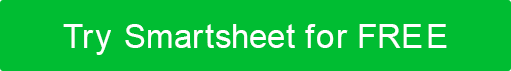 CLIENTCLIENTCLIENTTITRE DU PROJETTITRE DU PROJETTITRE DU PROJETNOM DU CLIENTNOM DU CLIENTNOM DU CLIENTMARQUEPRODUITCOORDONNÉESCOORDONNÉESCOORDONNÉESNOM DU POINT DE CONTACTADRESSE COURRIELTÉLÉPHONEADRESSE POSTALEAPERÇU DU PROJET  APERÇU DU PROJET  APERÇU DU PROJET  OBJECTIF  pourquoi?OBJECTIF  pourquoi?OBJECTIF  pourquoi?OPPORTUNITÉ  impact ultime?OPPORTUNITÉ  impact ultime?OPPORTUNITÉ  impact ultime?OBJECTIF  Qu'est-ce que le projet vise à atteindre?OBJECTIF  Qu'est-ce que le projet vise à atteindre?OBJECTIF  Qu'est-ce que le projet vise à atteindre?PUBLIC CIBLECIBLE DU PRODUIT  qui essayons-nous d'atteindre?BRAND TARGET  à qui la marque parle-t-elle ?RÉACTION SOUHAITÉE Quelles  actions souhaitez-vous que votre marché prenne ?ATTITUDETONE  quels traits essayons-nous de transmettre?PERSONNALITÉ DE LA MARQUE  Quelles caractéristiques définissent la marque et informent le produit?ANALYSE CONCURRENTIELLERÉFÉRENCES  recherche, inspiration et stylesCE QU'IL FAUT RETENIR  , quelle est l'idée clé à retenir ?Copie préparée tag line  , mots clés ou thèmePROTOTYPE ET COMMERCIALISATIONTESTS DE MARCHÉLANCERHORAIREVUE D'ENSEMBLE DE L'HORAIREJALONS IMPORTANTS / ÉCHÉANCESBUDGETQUANTITÉPROJECTIONS / NOTES FINANCIÈRES SUPPLÉMENTAIRESEN OUTREinclure toute information critique supplémentaireDÉMENTITous les articles, modèles ou informations fournis par Smartsheet sur le site Web sont fournis à titre de référence uniquement. Bien que nous nous efforcions de maintenir les informations à jour et correctes, nous ne faisons aucune déclaration ou garantie d'aucune sorte, expresse ou implicite, quant à l'exhaustivité, l'exactitude, la fiabilité, la pertinence ou la disponibilité en ce qui concerne le site Web ou les informations, articles, modèles ou graphiques connexes contenus sur le site Web. Toute confiance que vous accordez à ces informations est donc strictement à vos propres risques.